National Assembly  Question Number: 2610 Mr K S Mubu (DA) to ask the Minister of Transport: (a) To what extent have the payments of e-tolls increased since the implementation of the new dispensation announced by the Deputy President, Mr Cyril Ramaphosa, and (b) how do these payments compare to the payments of the 12-month period prior to the announcement of the dispensation? 														NW2985EAnswerThe graph below depicts the monthly cash receipts since the announcement of the new dispensation.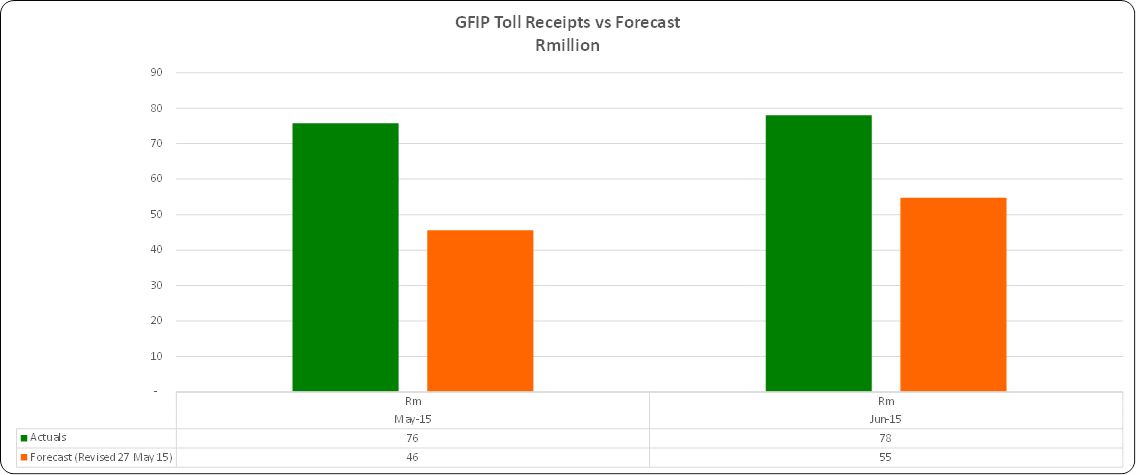  The graph below depicts the monthly cash flow comparison for the 12 months prior to the announcement of the new dispensation.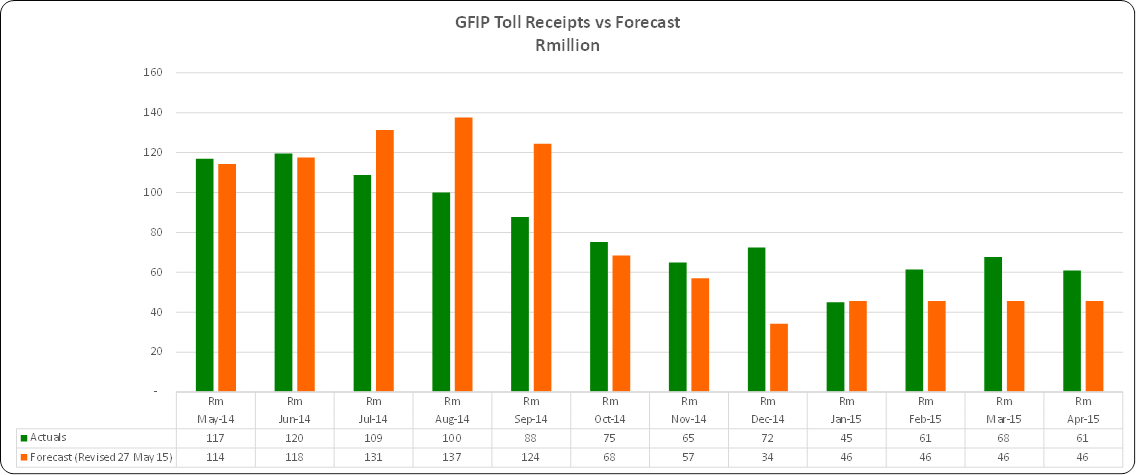 